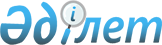 "Тұрғын үй көмегін көрсетудің мөлшері мен тәртібін айқындау Қағидасын бекіту туралы" Абай аудандық мәслихатының 2012 жылғы 21 қарашадағы № 8-7 шешіміне өзгеріс енгізу туралы" Абай аудандық мәслихатының 2015 жылғы 8 сәуірдегі № 28/3-V шешіміне өзгеріс енгізу туралы
					
			Күшін жойған
			
			
		
					Шығыс Қазақстан облысы Абай аудандық мәслихатының 2015 жылғы 13 шілдедегі № 29/8-V шешімі. Шығыс Қазақстан облысының Әділет департаментінде 2015 жылғы 27 шілдеде № 4062 болып тіркелді. Күші жойылды - Шығыс Қазақстан облысы Абай аудандық мәслихатының 2017 жылғы 26 маусымдағы № 12/6-VI шешімімен
      Ескерту. Күші жойылды - Шығыс Қазақстан облысы Абай аудандық мәслихатының 26.06.2017 № 12/6-VI шешімімен (алғашқы ресми жарияланған күнінен кейін күнтізбелік он күн өткен соң қолданысқа енгізіледі).

      РҚАО-ның ескертпесі.

      Құжаттың мәтінінде түпнұсқаның пунктуациясы мен орфографиясы сақталған.
      Қазақстан Республикасының 1998 жылғы 24 наурыздағы "Нормативтік құқықтық актілер туралы" Заңының 43, 43-1 баптарына, Қазақстан Республикасының 2001 жылғы 23 қаңтардағы "Қазақстан Республикасындағы жергілікті мемлекеттік басқару және өзін-өзі басқару туралы" Заңының 6 бабы 1-тармағының 15) тармақшасына сәйкес, Абай аудандық мәслихаты ШЕШТІ:
      1. "Тұрғын үй көмегін көрсетудің мөлшері мен тәртібін айқындау Қағидасын бекіту туралы" Абай аудандық мәслихатының 2012 жылғы 21 қарашадағы № 8-7 шешіміне өзгеріс енгізу туралы" Абай аудандық мәслихатының 2015 жылғы 8 сәуірдегі № 28/3-V шешіміне (нормативтік құқықтық актілердің мемлекеттік тіркеу Тізілімінде № 3900 болып тіркелген, 2015 жылғы 1-7 мамырда № 17 "Абай елі" газетінде жарияланған) келесі өзгеріс енгізілсін:
      аталған шешімнің кіріспесі жаңа редакцияда жазылсын:
      "Қазақстан Республикасының 1998 жылғы 24 наурыздағы "Нормативтік құқықтық актілер туралы" Заңының 43, 43-1 баптарына, Қазақстан Республикасының 2001 жылғы 23 қаңтардағы "Қазақстан Республикасындағы жергілікті мемлекеттік басқару және өзін-өзі басқару туралы" Заңының 6 бабы 1-тармағының 15) тармақшасына сәйкес, Абай аудандық мәслихаты ШЕШТІ:".
      2. Осы шешім алғашқы ресми жарияланған күнінен кейін күнтізбелік он күн өткен соң қолданысқа енгізіледі.
					© 2012. Қазақстан Республикасы Әділет министрлігінің «Қазақстан Республикасының Заңнама және құқықтық ақпарат институты» ШЖҚ РМК
				
      Сессия төрағасы

А. Белібаев

      Мәслихат хатшысы

Т. Аманғазы
